 WARME MAALTIJDEN 


MENU TOT AAN DE HERFSTVAKANTIE 

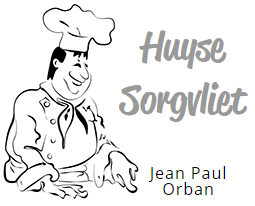 MAANDAG3 septembertomatensoepkalkoenbiefstukje met spinaziepureeDINSDAG4 septemberpreisoephamburger met appelmoesDONDERDAG6 septembergroentesoepcordon bleu met broccoliVRIJDAG7 septembertomaten-groentesoepspaghettiMAANDAG10 septembertomatensoepworst met erwtjes en worteltjesDINSDAG11 septemberkippensoepbrochette met boontjesDONDERDAG13 septemberkervelsoepvol-au-ventVRIJDAG14septembertomaten-groentesoepvis met wortelpureeMAANDAG17 septembertomatensoepschnitzel met appelmoesDINSDAG18 septemberseldersoepblinde vink met bloemkoolDONDERDAG20 septemberpreisoepfrikandon met kriekjesVRIJDAG21 septembertomaten-groentesoepkalkoenroulade met erwtjes/worteltjesMAANDAG24 septembertomatensoepkaasburger met witte koolDINSDAG25 septemberkervelsoepschnitzel met spinaziepureeDONDERDAG27 septemberchampignonsoepvogelnestjes met boontjesVRIJDAG28 septembertomaten-groentesoepmacaroniMAANDAG1 oktobertomatensoepboomstammetje met knolselderpureeDINSDAG2 oktoberchampignonsoepgebraad met erwtjes en worteltjesDONDERDAG4 oktoberwortelsoeplasagnaVRIJDAG5 oktobertomaten-groentesoepschnitzel met appelmoesMAANDAG8 oktobertomatensoepkalkoenfilet met broccoliDINSDAG9 oktoberpreisoepkippenreepjes met lichte currysausDONDERDAG11 oktobergroentesoepballetjes in tomatensaus met boontjesVRIJDAG12 oktobertomaten-groentesoepfishsticks met wortelpureeMAANDAG15 oktobertomatensoepgebraad met rodekoolDINSDAG16 oktoberkippensoepbrochette met spinaziepureeDONDERDAG18 oktoberwortelsoepkalkoenreepjes zoetzuur met ananasVRIJDAG19 oktobertomaten-groentesoepstoofvlees met appelmoesMAANDAG22 oktobertomatensoephamburger met Chinese koolDINSDAG23 oktoberseldersoepcordon bleu met erwtjes en worteltjesDONDERDAG25 oktoberpreisoepmacaroniVRIJDAG26 oktobertomaten-groentesoepvol-au-vent